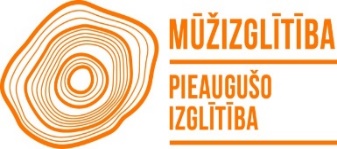 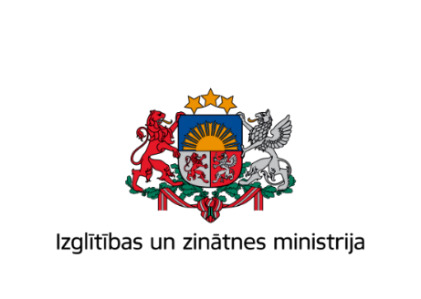 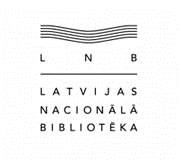 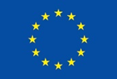 Ar Eiropas SavienībasErasmus+ Programmasatbalstu                                     INTERNATIONAL SCIENTIFIC CONFERENCE “CHALLENGES FOR HIGH QUALITY OF ADULT EDUCATION”Riga, Latvia, May 30, 2017National Library of Latvia, Mūkusalas street 38.30Registration,CoffeeRegistration,CoffeeRegistration,CoffeeRegistration,CoffeeConference moderator – Daina JāņkalneConference moderator – Daina JāņkalneConference moderator – Daina JāņkalneConference moderator – Daina Jāņkalne9.00- 9.30OpeningOpeningDr.math. Kārlis Šadurskis, Minister of Education and Science Andris Vilks, Director of the National Library of Latvia Dr.habil.art. Ojārs Spārītis, President of Latvian Academy of SciencesDr.math. Kārlis Šadurskis, Minister of Education and Science Andris Vilks, Director of the National Library of Latvia Dr.habil.art. Ojārs Spārītis, President of Latvian Academy of Sciences9.30-9.50Plenary sessionPlenary sessionMartina Ní Cheallaigh,European Commission,DG Employment, Social Affairs and Inclusion, Senior expert European cooperation in adult learning: Achieving effective, equitable and high quality policyMartina Ní Cheallaigh,European Commission,DG Employment, Social Affairs and Inclusion, Senior expert European cooperation in adult learning: Achieving effective, equitable and high quality policyModerator of panel discussion – Dr.sc.admin. Silvija KārklinaModerator of panel discussion – Dr.sc.admin. Silvija KārklinaModerator of panel discussion – Dr.sc.admin. Silvija KārklinaModerator of panel discussion – Dr.sc.admin. Silvija Kārklina9.50-10.50Panel discussionAdult Education Policy to Improve QualityPanel discussionAdult Education Policy to Improve QualityDita Traidās, Agency for Education development, directorGovernance to Support AE in LatviaDr.habil.paed. Irina Maslo, Towards an effective Adult learning system governance quality in LatviaClaudio Vitali, INAPP - Instituto Nazionale per l’Analisi delle Politiche PubblichePeer Review Methodology to Assess the Quality of Adult Education Provision and OfferArturs Bukonts, Coordinator of Wood Industry Expert Council, Employers’ Confederation of Latvia The Role of Branch NGO in Adult EducationImants Lipskis, Director of Labour Market Policy Department, Ministry of Welfare Quality Issues of Adult Education for the UnemployedProf. PhD Nicolae Postavaru and PhD. statistics Ramona Silvestru, National Authority for QualificationsStrengthening learning outcomes policy approach in Romania Dita Traidās, Agency for Education development, directorGovernance to Support AE in LatviaDr.habil.paed. Irina Maslo, Towards an effective Adult learning system governance quality in LatviaClaudio Vitali, INAPP - Instituto Nazionale per l’Analisi delle Politiche PubblichePeer Review Methodology to Assess the Quality of Adult Education Provision and OfferArturs Bukonts, Coordinator of Wood Industry Expert Council, Employers’ Confederation of Latvia The Role of Branch NGO in Adult EducationImants Lipskis, Director of Labour Market Policy Department, Ministry of Welfare Quality Issues of Adult Education for the UnemployedProf. PhD Nicolae Postavaru and PhD. statistics Ramona Silvestru, National Authority for QualificationsStrengthening learning outcomes policy approach in Romania 10.50- 11.20Coffee breakCoffee breakCoffee breakCoffee break11.20-11.40Plenary sessionPlenary sessionProf. Dr.habil.philol. Ina Druviete, Vice Rector of Humanities and Educational Sciences, University of LatviaImprovement of the Native Language Skill Formation in Adult Education:   motivation and methodologyProf. Dr.habil.philol. Ina Druviete, Vice Rector of Humanities and Educational Sciences, University of LatviaImprovement of the Native Language Skill Formation in Adult Education:   motivation and methodologyModerator of panel discussion – Dr.sc.admin. Silvija KārklinaModerator of panel discussion – Dr.sc.admin. Silvija KārklinaModerator of panel discussion – Dr.sc.admin. Silvija KārklinaModerator of panel discussion – Dr.sc.admin. Silvija Kārklina11.40-12.40Panel discussionDevelopment of fundamental skills as a precondition for the quality of adult educationPanel discussionDevelopment of fundamental skills as a precondition for the quality of adult educationArne Šneiders, Director of Goethe Institute in RigaForeign Language Skills in Adult EducationDr.oec. Māra Jākobsone, vice-president, Latvian Association of Information TechnologiesIT and Digital SkillsIeva Upleja, Head,  FKTK working group for the Introduction of Financial Literacy Skills Opportunities to Improve Financial Literacy in Adult Education in the 21st centuryToms Urdze, education project managerLearning to Learning Skills, Educator’s  SampleArne Šneiders, Director of Goethe Institute in RigaForeign Language Skills in Adult EducationDr.oec. Māra Jākobsone, vice-president, Latvian Association of Information TechnologiesIT and Digital SkillsIeva Upleja, Head,  FKTK working group for the Introduction of Financial Literacy Skills Opportunities to Improve Financial Literacy in Adult Education in the 21st centuryToms Urdze, education project managerLearning to Learning Skills, Educator’s  Sample12.40-13.40LunchLunchLunchLunch13.40 – 14.00Plenary sessionPlenary sessionMika Risku, director, Institute of Educational Leadership, University of Jyväskylä, FinlandAdult education as a tool for the changing worldMika Risku, director, Institute of Educational Leadership, University of Jyväskylä, FinlandAdult education as a tool for the changing worldModerator of panel discussion – Dr.paed. Andra FernāteModerator of panel discussion – Dr.paed. Andra FernāteModerator of panel discussion – Dr.paed. Andra FernāteModerator of panel discussion – Dr.paed. Andra Fernāte14.00-15.00Panel discussionMethods and Solutions to Enhance Quality of AEPanel discussionMethods and Solutions to Enhance Quality of AEBaiba Moļņika, Secretary-General, Latvian National Commission for UNESCO UNESCO recommendations for ensuring high quality, inclusive adult educationAndra Šenberga, deputy director, State Education Quality ServiceSelection criteria for non-formal adult education offer in public procurementJānis Kreicbergs, Head of Digital Service Projects, National Library of LatviaStrategy of educational activities of NLL as  a support to strengthening national securityProf., Dr.paed. Ilze Ivanova, University of LatviaEducator’s Diverse Roles in Adult Non-Formal EducationDr.paed. Jolita Buzaityte-Kasalyniene and Dr.phil. Bert VandenbusscheThe reflexive presence of educator as a core competence for quality assurance in non-formal adult education Dr.phil. Anita Jākobsone, Latvian Association of Adult Educators, expert Quality of the non-formal adult education in the context of supply and demandBaiba Moļņika, Secretary-General, Latvian National Commission for UNESCO UNESCO recommendations for ensuring high quality, inclusive adult educationAndra Šenberga, deputy director, State Education Quality ServiceSelection criteria for non-formal adult education offer in public procurementJānis Kreicbergs, Head of Digital Service Projects, National Library of LatviaStrategy of educational activities of NLL as  a support to strengthening national securityProf., Dr.paed. Ilze Ivanova, University of LatviaEducator’s Diverse Roles in Adult Non-Formal EducationDr.paed. Jolita Buzaityte-Kasalyniene and Dr.phil. Bert VandenbusscheThe reflexive presence of educator as a core competence for quality assurance in non-formal adult education Dr.phil. Anita Jākobsone, Latvian Association of Adult Educators, expert Quality of the non-formal adult education in the context of supply and demand15.00-15.20Coffee breakCoffee breakCoffee breakCoffee break15.20- 16.40SectionsSectionsSectionsSectionsNr. 1Nr. 2Nr. 3Nr. 4Administration and quality of non-formal adult educationSupport system of adult educationEPALE - European  virtual platform for improvement of adult education: experience and challengesAndragogy as a Challenge for Librarians ‘ Competence Nr. 1Governance and Quality of Non-Formal AEDr.philol. S.KrazeAss. Prof., PhD. Catalin Silvestru, The Impact of Social networks on AE and trainingMg.sc.educ. Andra Zenčaka Decisive factor of the national economic growth – knowing and competitive intellectual resourcesDr. paed. Ingrīda Muraškovska Quality challenge for the non-formal education of LatviaDr.sc.admin. Inese Mavlutova Efficiency of Funding of Lifelong Learning in LatviaDr.oec. Janīna Stašāne Diversification as an opportunity for adult education Prof., Dr.habil.paed. Irina Maslo Towards an effective Adult learning system governance quality in Latvia YAss. Prof., PhD. Catalin Silvestru, The Impact of Social networks on AE and trainingMg.sc.educ. Andra Zenčaka Decisive factor of the national economic growth – knowing and competitive intellectual resourcesDr. paed. Ingrīda Muraškovska Quality challenge for the non-formal education of LatviaDr.sc.admin. Inese Mavlutova Efficiency of Funding of Lifelong Learning in LatviaDr.oec. Janīna Stašāne Diversification as an opportunity for adult education Prof., Dr.habil.paed. Irina Maslo Towards an effective Adult learning system governance quality in Latvia YAss. Prof., PhD. Catalin Silvestru, The Impact of Social networks on AE and trainingMg.sc.educ. Andra Zenčaka Decisive factor of the national economic growth – knowing and competitive intellectual resourcesDr. paed. Ingrīda Muraškovska Quality challenge for the non-formal education of LatviaDr.sc.admin. Inese Mavlutova Efficiency of Funding of Lifelong Learning in LatviaDr.oec. Janīna Stašāne Diversification as an opportunity for adult education Prof., Dr.habil.paed. Irina Maslo Towards an effective Adult learning system governance quality in Latvia YAss. Prof., PhD. Catalin Silvestru, The Impact of Social networks on AE and trainingMg.sc.educ. Andra Zenčaka Decisive factor of the national economic growth – knowing and competitive intellectual resourcesDr. paed. Ingrīda Muraškovska Quality challenge for the non-formal education of LatviaDr.sc.admin. Inese Mavlutova Efficiency of Funding of Lifelong Learning in LatviaDr.oec. Janīna Stašāne Diversification as an opportunity for adult education Prof., Dr.habil.paed. Irina Maslo Towards an effective Adult learning system governance quality in Latvia YNr. 2Support System for Adult LearningDr.philol. I.KangroPhD. Dzintra Iliško Sustainable competences for the adult educators for designing transdisciplinary educational programs”Mg.sc.educ. Anita Līce Employer s’ demand for qualified employees Dr.biol. Līga Antoņeviča New Challeneges for AE in LatviaProf., Dr.oec. Leta Dromantiene, Nycolas Romeris University, Lithuania. Challenges of adult education in Lithuania: attitudes of participants Dr.paed. Jeļena Ķipure Student-oriented work with texts in developing the competence of the students of German Studies and future teachers of German as a foreign languageDr.paed. Evija Latkovska Professional Self-assessment Skills of Adult Educators Justice Korsach (Ghana) Adult education is the art and science of teaching and educating adults.XPhD. Dzintra Iliško Sustainable competences for the adult educators for designing transdisciplinary educational programs”Mg.sc.educ. Anita Līce Employer s’ demand for qualified employees Dr.biol. Līga Antoņeviča New Challeneges for AE in LatviaProf., Dr.oec. Leta Dromantiene, Nycolas Romeris University, Lithuania. Challenges of adult education in Lithuania: attitudes of participants Dr.paed. Jeļena Ķipure Student-oriented work with texts in developing the competence of the students of German Studies and future teachers of German as a foreign languageDr.paed. Evija Latkovska Professional Self-assessment Skills of Adult Educators Justice Korsach (Ghana) Adult education is the art and science of teaching and educating adults.XPhD. Dzintra Iliško Sustainable competences for the adult educators for designing transdisciplinary educational programs”Mg.sc.educ. Anita Līce Employer s’ demand for qualified employees Dr.biol. Līga Antoņeviča New Challeneges for AE in LatviaProf., Dr.oec. Leta Dromantiene, Nycolas Romeris University, Lithuania. Challenges of adult education in Lithuania: attitudes of participants Dr.paed. Jeļena Ķipure Student-oriented work with texts in developing the competence of the students of German Studies and future teachers of German as a foreign languageDr.paed. Evija Latkovska Professional Self-assessment Skills of Adult Educators Justice Korsach (Ghana) Adult education is the art and science of teaching and educating adults.XPhD. Dzintra Iliško Sustainable competences for the adult educators for designing transdisciplinary educational programs”Mg.sc.educ. Anita Līce Employer s’ demand for qualified employees Dr.biol. Līga Antoņeviča New Challeneges for AE in LatviaProf., Dr.oec. Leta Dromantiene, Nycolas Romeris University, Lithuania. Challenges of adult education in Lithuania: attitudes of participants Dr.paed. Jeļena Ķipure Student-oriented work with texts in developing the competence of the students of German Studies and future teachers of German as a foreign languageDr.paed. Evija Latkovska Professional Self-assessment Skills of Adult Educators Justice Korsach (Ghana) Adult education is the art and science of teaching and educating adults.XNr. 3EPALE - European  virtual platform for improvement of adult education: experience and challenges Ilze Seipule,Daina JankalneDr.sc.admin. Silvija Karklina, EPALE NSS project expert and Ilze Seipule EPALE NSS project managerDevelopment of EPALE NSS in Latvia Today and TomorrowGeorgi Skorobogatov, Head of EPALE NSS in Estonia “EPALE in Estonia: good practices, achievements and challenges”Kristina Kuzmaite, manager of EPALE NSS project in Lithuania and Inga Jagelaviciutė  expert of EPALE NSS project in Lithuania EPALE implementation experience in LithuaniaDr.phil. Gilberto Marzano, head of the Laboratory of Pedagogical Technologies at the Research Institute of Regional studies, Rezekne Academy of TechnologiesOnline adult collaborative learning: the case of the EsCAlADE training experimentDr.geog. Inese Stūre, senior expert, Department of Policy Initiatives and Development, Ministry of Education and Science Recognition of the non-formal education learning outcomes within the European Qualifications FrameworkDr.sc.admin. Silvija Karklina, EPALE NSS project expert and Ilze Seipule EPALE NSS project managerDevelopment of EPALE NSS in Latvia Today and TomorrowGeorgi Skorobogatov, Head of EPALE NSS in Estonia “EPALE in Estonia: good practices, achievements and challenges”Kristina Kuzmaite, manager of EPALE NSS project in Lithuania and Inga Jagelaviciutė  expert of EPALE NSS project in Lithuania EPALE implementation experience in LithuaniaDr.phil. Gilberto Marzano, head of the Laboratory of Pedagogical Technologies at the Research Institute of Regional studies, Rezekne Academy of TechnologiesOnline adult collaborative learning: the case of the EsCAlADE training experimentDr.geog. Inese Stūre, senior expert, Department of Policy Initiatives and Development, Ministry of Education and Science Recognition of the non-formal education learning outcomes within the European Qualifications FrameworkDr.sc.admin. Silvija Karklina, EPALE NSS project expert and Ilze Seipule EPALE NSS project managerDevelopment of EPALE NSS in Latvia Today and TomorrowGeorgi Skorobogatov, Head of EPALE NSS in Estonia “EPALE in Estonia: good practices, achievements and challenges”Kristina Kuzmaite, manager of EPALE NSS project in Lithuania and Inga Jagelaviciutė  expert of EPALE NSS project in Lithuania EPALE implementation experience in LithuaniaDr.phil. Gilberto Marzano, head of the Laboratory of Pedagogical Technologies at the Research Institute of Regional studies, Rezekne Academy of TechnologiesOnline adult collaborative learning: the case of the EsCAlADE training experimentDr.geog. Inese Stūre, senior expert, Department of Policy Initiatives and Development, Ministry of Education and Science Recognition of the non-formal education learning outcomes within the European Qualifications FrameworkDr.sc.admin. Silvija Karklina, EPALE NSS project expert and Ilze Seipule EPALE NSS project managerDevelopment of EPALE NSS in Latvia Today and TomorrowGeorgi Skorobogatov, Head of EPALE NSS in Estonia “EPALE in Estonia: good practices, achievements and challenges”Kristina Kuzmaite, manager of EPALE NSS project in Lithuania and Inga Jagelaviciutė  expert of EPALE NSS project in Lithuania EPALE implementation experience in LithuaniaDr.phil. Gilberto Marzano, head of the Laboratory of Pedagogical Technologies at the Research Institute of Regional studies, Rezekne Academy of TechnologiesOnline adult collaborative learning: the case of the EsCAlADE training experimentDr.geog. Inese Stūre, senior expert, Department of Policy Initiatives and Development, Ministry of Education and Science Recognition of the non-formal education learning outcomes within the European Qualifications FrameworkNr. 4Andragogy-challenge for librarians’ competencesDzintra Mukane,Dzenija Dzirkale-MalavkinaDženija Dzirkale-Maļavkina, Head of the Competence Development Centre, National Library of Latvia, Content Expert, GoAL project. Why does a Librarian Need Andragogy Competence?Vita Juraga, Head of Erasmus+ project “Andragogy: distance learning system for librarians” (GoAL). Project Content and Implementation.Inguna Arāja, Content expert, GoAL project. Methods and Approaches in  Educating Adults.Viktorija Agafonova, Content Expert, GoAL project. Working with Education Target Groups.Klinta Kalnēja, Content expert, GoAL project. Effective Communication in the Education Process.Representatives of Approbation group. Further education programme “Andragogy”: Approbation and ReflectionsDženija Dzirkale-Maļavkina, Head of the Competence Development Centre, National Library of Latvia, Content Expert, GoAL project. Why does a Librarian Need Andragogy Competence?Vita Juraga, Head of Erasmus+ project “Andragogy: distance learning system for librarians” (GoAL). Project Content and Implementation.Inguna Arāja, Content expert, GoAL project. Methods and Approaches in  Educating Adults.Viktorija Agafonova, Content Expert, GoAL project. Working with Education Target Groups.Klinta Kalnēja, Content expert, GoAL project. Effective Communication in the Education Process.Representatives of Approbation group. Further education programme “Andragogy”: Approbation and ReflectionsDženija Dzirkale-Maļavkina, Head of the Competence Development Centre, National Library of Latvia, Content Expert, GoAL project. Why does a Librarian Need Andragogy Competence?Vita Juraga, Head of Erasmus+ project “Andragogy: distance learning system for librarians” (GoAL). Project Content and Implementation.Inguna Arāja, Content expert, GoAL project. Methods and Approaches in  Educating Adults.Viktorija Agafonova, Content Expert, GoAL project. Working with Education Target Groups.Klinta Kalnēja, Content expert, GoAL project. Effective Communication in the Education Process.Representatives of Approbation group. Further education programme “Andragogy”: Approbation and ReflectionsDženija Dzirkale-Maļavkina, Head of the Competence Development Centre, National Library of Latvia, Content Expert, GoAL project. Why does a Librarian Need Andragogy Competence?Vita Juraga, Head of Erasmus+ project “Andragogy: distance learning system for librarians” (GoAL). Project Content and Implementation.Inguna Arāja, Content expert, GoAL project. Methods and Approaches in  Educating Adults.Viktorija Agafonova, Content Expert, GoAL project. Working with Education Target Groups.Klinta Kalnēja, Content expert, GoAL project. Effective Communication in the Education Process.Representatives of Approbation group. Further education programme “Andragogy”: Approbation and Reflections16.40-17.00Conference conclusions – reports from the 4 parallel sessions and closingConference conclusions – reports from the 4 parallel sessions and closingConference conclusions – reports from the 4 parallel sessions and closingConference conclusions – reports from the 4 parallel sessions and closingEnd of the ConferenceEnd of the ConferenceEnd of the ConferenceEnd of the Conference